        КАРАР                                                                                  РЕШЕНИЕ      29 май    2020 й.                           № 9-2                         29 мая 2020 г.О   публичных слушаниях   по проекту решения «О внесении изменений и дополнений в Устав сельского поселения  Саннинский муниципального района Благовещенский район Республики Башкортостан»	В    соответствии     со   ст. 28  Федерального закона № 131-ФЗ «Об общих принципах организации местного самоуправления в Российской Федерации»,   ст.11 Устава сельского поселения Саннинскийсельсовет муниципального района Благовещенский район Республики Башкортостан Совет сельского поселения Саннинскийсельсовет муниципального района Благовещенский район Республики БашкортостанРЕШИЛ:          1. Утвердить     проект         решения     «О внесении изменений и дополнений в Устав сельского поселения Саннинский сельсовет муниципального района Благовещенский район Республики Башкортостан»  (прилагается) и вынести на публичные слушания.     2. Провести публичные слушания по проекту решения «О внесенииизменений и дополнений в Устав сельского поселения муниципального района Благовещенский   район   Республики   Башкортостан» 26 июня  2020 года в 14:30  часов   по адресу: с.Саннинское, ул.Школьная,д.37/1.     3. Подготовку    и     проведение    публичных   слушаний    по   проекту  решения «О внесении изменений и дополнений в Устав сельского поселения Саннинский сельсовет муниципального района Благовещенский район Республики Башкортостан» возложить на комиссию по подготовке и проведению  публичных слушаний по проектам муниципальных правовых актов местного значения муниципального района Благовещенский район Республики Башкортостан (Тюрина Р.Г.)     4. Установить        прием         письменных       предложений   жителей   сельского поселения Саннинский сельсовет муниципального района Благовещенский район Республики Башкортостан по проекту решения «О внесении изменений и дополнений в Устав сельского поселения Саннинский муниципального района Благовещенский район Республики Башкортостан» до 08 июня 2020 г. включительно   по адресу: с.Саннинское, ул.Школьная,д.37/1  с 16.00 до 17 час. 00 мин.         5.Администрации   сельского поселения Саннинский сельсовет муниципального района Благовещенский район Республики Башкортостан обеспечить явку граждан на публичные слушания.      6. Обнародовать   настоящее решение     на информационном стенде Администрации  сельского поселения Саннинский сельсовет муниципального района Благовещенский район Республики Башкортостан по адресу:  с.Саннинское, ул.Школьная,д.37/1 и на официальном сайте администрации сельского поселения.Глава  сельского поселения:                                                      К.Ю.ЛеонтьевПРОЕКТ      ҠАРАР                                                                            РЕШЕНИЕ"__"______ 2020й.                            №___                  "__"______ 2020г.О внесении изменений и дополнений в Устав сельского поселения Саннинский сельсовет муниципального района Благовещенский районРеспублики БашкортостанСовет сельского поселения Саннинский сельсовет муниципального района Благовещенский  район Республики Башкортостан Р Е Ш И Л :1. Внести в Устав сельского поселения Саннинский сельсовет муниципального района Благовещенский  район Республики Башкортостан следующие изменения и дополнения:1.1. В части 1 статьи 3:1.1.1. В пункте 21 после слов «территории, выдача» дополнить словами «градостроительного плана земельного участка, расположенного в границах поселения, выдача».1.1.2. В пункте 40 слова «государственном кадастре недвижимости» заменить словами «кадастровой деятельности».1.2. В пункте 13 части 1 статьи 4 слова «мероприятий по отлову и содержанию безнадзорных животных, обитающих» заменить словами «деятельности по обращению с животными без владельцев, обитающими».1.3. В части 1 статьи 5:1.3.1. Пункт 5 признать утратившим силу.1.3.2. Пункт 7 дополнить словами «, если иное не предусмотрено Законом Республики Башкортостан «О местном самоуправлении                             в Республике Башкортостан».1.4. Абзац второй части 1 статьи 8.1 изложить в следующей редакции:«Сход граждан, предусмотренный Федеральным законом, правомочен при участии в нем более половины обладающих избирательным правом жителей населенного пункта или Сельского поселения. В случае, если в населенном пункте отсутствует возможность одновременного совместного присутствия более половины обладающих избирательным правом жителей данного населенного пункта, сход граждан проводится поэтапно в срок, не превышающий одного месяца со дня принятия решения о проведении схода граждан. При этом лица, ранее принявшие участие в сходе граждан, на последующих этапах участия в голосовании не принимают. Решение схода граждан считается принятым, если за него проголосовало более половины участников схода граждан».1.5. В части 4 статьи 11 слова «по проектам и вопросам, указанным               в части 3 настоящей статьи,» исключить.1.6. Абзац первый части 2 статьи 19 дополнить словами «, но, как правило, не более двух сроков подряд в отношении одного и того же лица».1.7. В статье 22:1.7.1. Часть 5 изложить в следующей редакции:«5. Депутат, член выборного органа местного самоуправления, выборное должностное лицо местного самоуправления должны соблюдать ограничения, запреты, исполнять обязанности, которые установлены Федеральным законом от 25 декабря 2008 года № 273-ФЗ                                          «О противодействии коррупции» и другими федеральными законами. Полномочия депутата, члена выборного органа местного самоуправления, выборного должностного лица местного самоуправления прекращаются досрочно в случае несоблюдения ограничений, запретов, неисполнения обязанностей, установленных Федеральным законом от 25 декабря 2008 года № 273-ФЗ «О противодействии коррупции», Федеральным законом                          от 3 декабря 2012 года № 230-ФЗ «О контроле за соответствием расходов лиц, замещающих государственные должности, и иных лиц их доходам», Федеральным законом от 7 мая 2013 года № 79-ФЗ «О запрете отдельным категориям лиц открывать и иметь счета (вклады), хранить наличные денежные средства и ценности в иностранных банках, расположенных                      за пределами территории Российской Федерации, владеть и (или) пользоваться иностранными финансовыми инструментами», если иное                    не предусмотрено Федеральным законом.».1.7.2. В абзаце втором части 5.1 после слов «выборного должностного лица местного самоуправления» дополнить словами «или применении                    в отношении указанных лиц иной меры ответственности».1.7.3. Дополнить частью 5.2 следующего содержания:«5.2. К депутату, члену выборного органа местного самоуправления, выборному должностному лицу местного самоуправления, представившим недостоверные или неполные сведения о своих доходах, расходах,                            об имуществе и обязательствах имущественного характера, а также сведения о доходах, расходах, об имуществе и обязательствах имущественного характера своих супруги (супруга) и несовершеннолетних детей, если искажение этих сведений является несущественным, могут быть применены следующие меры ответственности:1) предупреждение;2) освобождение депутата, члена выборного органа местного самоуправления от должности в представительном органе муниципального образования, выборном органе местного самоуправления с лишением права занимать должности в представительном органе муниципального образования, выборном органе местного самоуправления до прекращения срока его полномочий;3) освобождение от осуществления полномочий на постоянной основе с лишением права осуществлять полномочия на постоянной основе                          до прекращения срока его полномочий;4) запрет занимать должности в представительном органе муниципального образования, выборном органе местного самоуправления       до прекращения срока его полномочий;5) запрет исполнять полномочия на постоянной основе до прекращения срока его полномочий.».1.7.4. Дополнить частью 5.3 следующего содержания:«5.3. Порядок принятия решения о применении к депутату, члену выборного органа местного самоуправления, выборному должностному лицу местного самоуправления мер ответственности, указанных в части 5.2 настоящей статьи, определяется муниципальным правовым актом                         в соответствии с законом Республики Башкортостан.».1.8. Часть 3 статьи 29 дополнить абзацем седьмым следующего содержания:«Официальным опубликованием (обнародованием) устава Сельского поселения и муниципальных правовых актов о внесении изменений в устав Сельского поселения является также публикация их текстов на портале Министерства юстиции Российской Федерации «Нормативные правовые акты в Российской Федерации» в информационно-телекоммуникационной сети «Интернет» (http://pravo.minjust.ru, http://право-минюст.рф, регистрационный номер и дата принятия решения о регистрации средства массовой информации в форме сетевого издания: серия Эл № ФС77-72471              от 05.03.2018 г.).».2. Настоящее решение направить в Управление Министерства юстиции Российской Федерации по Республике Башкортостан для его государственной регистрации в порядке и сроки, установленные действующим законодательством.3. Настоящее решение обнародовать в здании Администрации сельского поселения и на официальном сайте администрации   в течение семи дней со дня его поступления из Управления Министерства юстиции Российской Федерации по Республике Башкортостан после государственной регистрации.4. Настоящее решение вступает в силу со дня его официального обнародования.Глава сельского поселения                                                           К.Ю.ЛеонтьевБАШКОРТОСТАН РЕСПУБЛИКАhЫБЛАГОВЕЩЕН РАЙОНЫ МУНИЦИПАЛЬ РАЙОНЫНЫН   ҺЫННЫ АУЫЛ СОВЕТЫ БИЛӘМӘhЕ СОВЕТЫРЕСПУБЛИКА  БАШКОРТОСТАНСОВЕТ СЕЛЬСКОГО ПОСЕЛЕНИЯ САННИНСКИЙ СЕЛЬСОВЕТ МУНИЦИПАЛЬНОГО РАЙОНА БЛАГОВЕЩЕНСКИЙ РАЙОН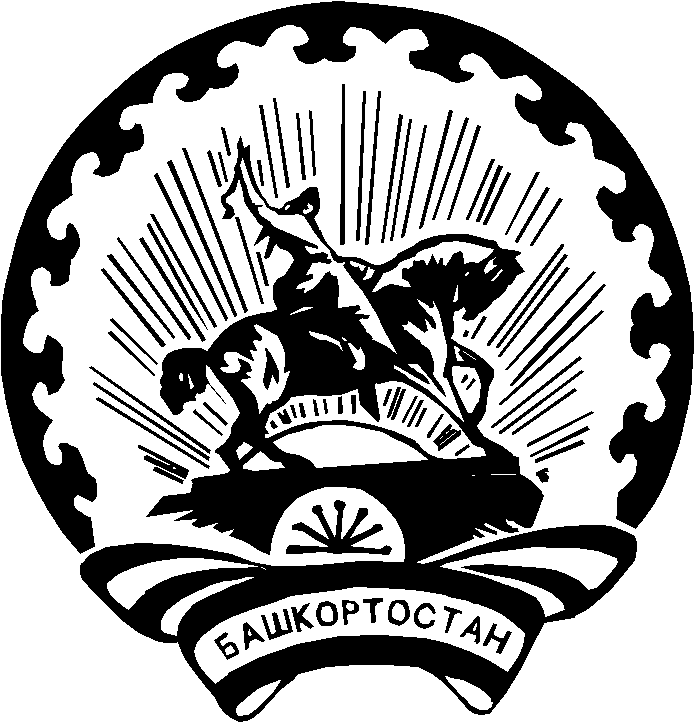 